Pomoc psychologiczno – pedagogiczna kl. I ZET Szkoła PodstawowaNa Wasze pytania i pytania Rodziców czekam pod adresem mailowymzss.pedagog@interia.plTemat: Poznaje siebie i swoje otoczenie.Data realizacji: 28.10.2020r.	Witam Was serdecznie Drodzy Uczniowie i Rodzice, dzisiaj następne zajęcia do zrealizowaniaCele:- kształtowanie orientacji w przestrzeni;- stymulowanie rozwoju emocjonalno-społecznego;- zachęcanie do aktywności i twórczego myślenia.Ukrywamy w różnych miejscach w pokoju różne „skarby”, czyli np. kawałki włóczki, bibuły, liście, kapsle, kasztany, orzechy, wstążki itp.Mówimy dziecku co ukryliśmy w pokoju i prosimy, aby odnalazło te „skarby”.Dziecko samodzielnie poszukuje, jeżeli dostrzegamy taką potrzebę, pomagamy dziecku.Następnie prosimy, aby z tych rzeczy na kartce brystolu ułożyło kompozycje collage, czyli obraz wykonany z różnych materiałów i tworzyw, naklejanych na kartkę z możliwością łączenia go z tradycyjnymi technikami plastycznymi.Collage ma wyrażać dzisiejsze emocje dziecka „jak dzisiaj się czuję?”Jeżeli dziecko jest radosne, szczęśliwe może to być uśmiechnięta buźka, słoneczko, a może tort, który bardzo lubi i chciałby dziś taki spałaszować. Jeżeli jest mu smutno, nudzi się, tęskni za kolegami z klasy to może skomponuje chmurkę z deszczem, smutną buźkę lub przedstawi swojego kolegę, z którym chciałby się zobaczyć. Tak wygląda mój collage, myślę że Wasze są najpiękniejsze na świecie!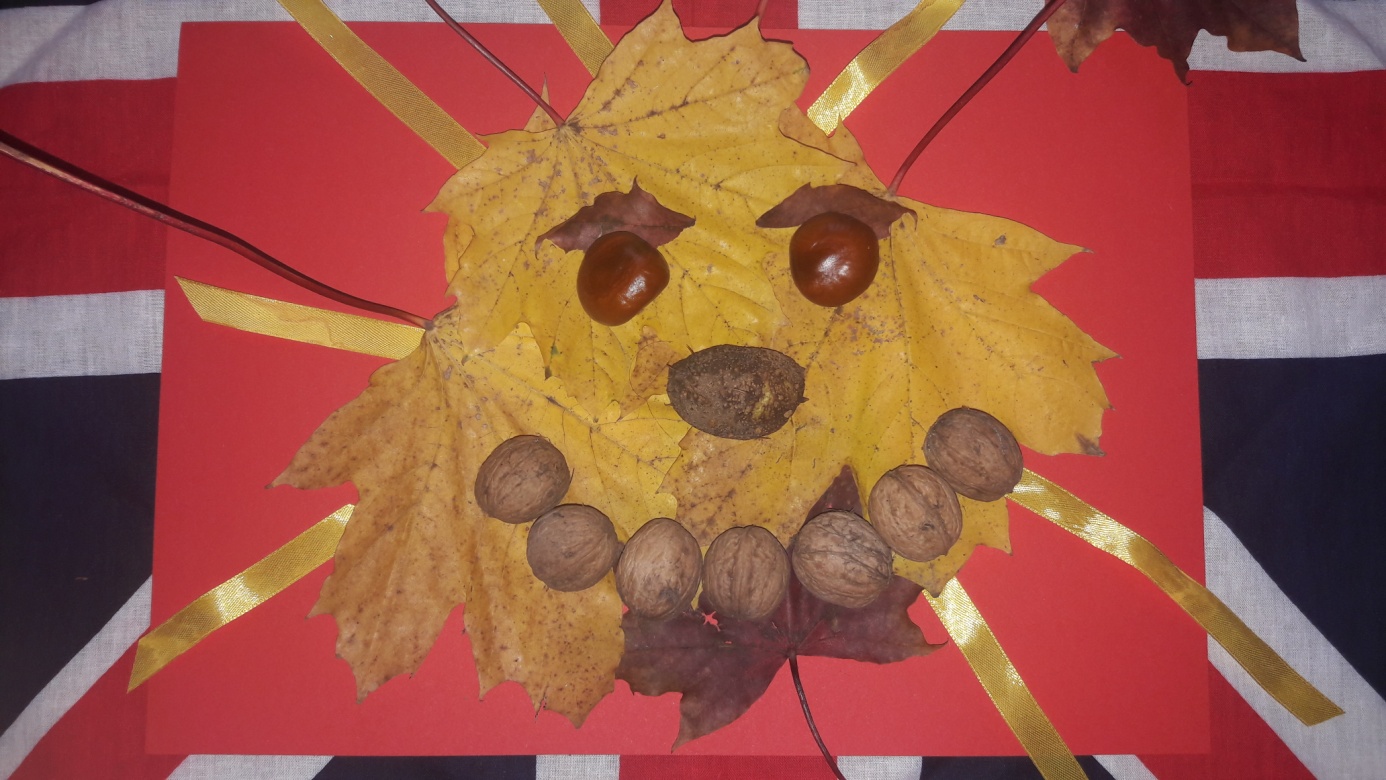 Równie dobrze możemy poszukiwać „skarbów” na spacerze. Proponuje wyjść do parku lub udać się do lasu i tam szukać materiałów na collage. Możemy ułożyć go bezpośrednio na ziemi, ścieżce podczas spaceru lub zabrać „skarby” do domu i tam skomponować swój emocjonalny collage.Dziękujemy za wspólnie spędzony czas.Pamiętamy o dokładnym umyciu rąk po spacerze i ich osuszeniu.Dziękuję i życzę przyjemnych chwil twórczych!Iwona Kamińska